Конспект урока «Введение в алгоритмический язык Турбо Паскаль».Общие сведения:ГБОУ гимназия №1551, 9 класс;раздел «Алгоритмизация и основы программирования»;учебная тема «Введение в алгоритмический язык Турбо Паскаль»;номер урока – 1;учебные часы – 1.Цели урока:  введение основных понятий алгоритмического языка Турбо Паскаль;  формирование практических навыков работы со средой алгоритмического языка Турбо Паскаль;продолжение развития навыков алгоритмизации и формирование навыков программирования;формирование образного и теоритического мышления, развитие у учащихся умения логически излагать мысли;формирование умения планировать свою деятельность;формирование ответственного отношения к учебе, аккуратность;Основные понятия:  алфавит языка;  слова, выражения, операторы;  переменные и константы;  стандартные типы данных.Оборудование:мультимедийный проектор;персональные компьютеры;учебные материалы: презентация к уроку.Ход урока:Организационный момент: (1-2 мин)Учащиеся заходят в класс, рассаживаются за парты, приветствуют учителя, сообщают об отсутствующих.Актуализация и проверка усвоения изученного материала: (10-12 мин).                 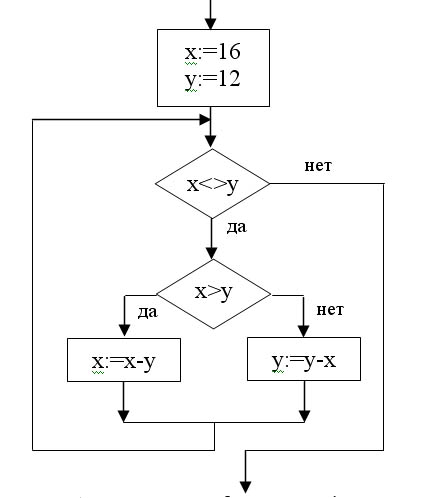   Вопросы: 1. Какой геометрической фигурой обозначается ввод и вывод данных в алгоритме? 2. Какой геометрической фигурой обозначается команда? 3. Вспомните название геометрической фигуры отвечающей за условие.4. Назовите основные алгоритмические структуры.  Один из учеников вызывается к доске и выполняет алгоритм при заданных начальных условиях, который проецируется на экран. Задание: Запишите значение переменной X после выполнения фрагмента алгоритма: Объяснение нового материала: (22 - 25 мин).  Объяснение нового материала сопровождается демонстрацией с помощью мультимедийного проектора.I Состав алгоритмического языка.Алгоритмический язык Паскаль – это формальная схема, искусственный язык, являющийся математической конструкцией. В его основе лежит метод подобия письменной форме естественного языка. Есть алфавит языка, слова, выражения, операторы – состав любого алгоритмического языка.В качестве алфавита используют латинский алфавит (русский добавляется), арабские цифры, специальные символы, знаки операций и служебные слова.В качестве слов используются число или имя.Числа – целые,  десятичные (0.5), имена – стандартные, дает разработчик программы. Задаются стандартным объектам языка (стандартные функции, названия типов и т.д.). В имени можно использовать латинские буквы и цифры (допускается специальный знак подчеркивание), например: AB12, AB_12, A*B – недопустимо.Задание: Найдите из списка имена:aaaa_01,  ттттт_01, 01, algorithm, summa, summa-5, 12AB.Выражения – конструкция языка, задающая правило вычисления значения и состоящее из операнда (переменные, константы), функций, знаков операций, например:A+B*C/Sin(X) – здесь в выражении 3 операции, 4 операнда и 1 функция.Оператор – конструкция языка, задающая полное описание некоторого действия.II Структура программы и данные.Программа состоит из двух частей: описательной и исполнительной.Описательная часть начинается с заголовка:Program <имя>;<описательная часть>Begin	служебные слова<исполнительная часть>End.В качестве данных в программах используются переменные и константы. Константы – это величины, которые не меняются в процессе выполнения программы. Константа может быть представлена числом или строкой символов. Примеры констант: 12, ‘AB’ – текстовая константа. Переменная – величина, которая может изменить свое значение в процессе выполнения программы. Перемена представлена именем и типом, имя задается как в словах (AB12, AB_12). В имени стараются употреблять расшифрованный смысл переменной. Тип – множество значений, которые может принимать переменная. Тип определяет совокупность операций, которые разрешены над элементом.Стандартные типы:ЦЕЛЫЕ, специальное название, которое является стандартным именем: Integer. (на языке не важно какими буквами мы пишем).Определяет подмножество целых чисел: от -32767 до 32768.Совокупность операций: +, - , *, (обычного деления нет) DIV, MOD.Деление нацело и выделение остаткаПримеры: A + BA   MOD   BA   DIV   B10  DIV   3         310  MOD   3         1ВЕЩЕСТВЕННЫЙ, стандартное имя: Real.Определяет подмножество действительных чисел в интервале: от 10-38 до 1038.Совокупность операций: +, - , *, /.ВСЕ ДАННЫЕ В ПРОГРАММЕ ДОЛЖНЫ БЫТЬ ОПИСАННЫ С УКАЗАНИЕМ ТИПА.Program <имя>;Var<имя переменной>: <тип>;	служебные словаBeginПример:Var	специальный разделительA: Integer; B: Real;III Правила для записи выражений:Выражения записываются в строчку.Операнды должны быть выражены одним типом (исключение: Integer+Real).Приоритет операций: наивысший у * и у /, потом + и -.Не допускается в выражении запись двух знаков операций рядом, т.е.они должны быть разделены скобками.Примеры: (A+B)/C; (A+B)/(-C); (a+b)/(c*d-4).Задание:Запишите выражения в виде пригодном для использования в программе:4) Итог урока: (2-4 мин).Вопросы для обсуждения:Перечислите состав алгоритмического языка.Из каких частей состоит программа?Чем отличается переменная от константы?Охарактеризуйте тип данных ЦЕЛЫЕ.Охарактеризуйте тип данных ВЕЩЕСТВЕННЫЕ.Перечислите основные правила записи выражений. 5) Домашнее задание: (2 мин).1) Запишите выражения в виде пригодном для использования в программе:2) Вычислите:20  DIV   7;    20  MOD   7;  (12  DIV  5)+( 15  DIV  4);(12  MOD  5)+( 15  MOD  4);